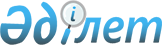 О внесении изменений в приказ Министра здравоохранения Республики Казахстан от 22 декабря 2003 года N 941 "Об утверждении Правил об оказании высокоспециализированной медицинской помощи"
					
			Утративший силу
			
			
		
					Приказ и.о. Министра здравоохранения Республики Казахстан от 11 августа 2005 года № 396. Зарегистрирован в Министерстве юстиции Республики Казахстан 6 сентября 2005 года № 3823. Утратил силу приказом Министра здравоохранения Республики Казахстан от 30 декабря 2009 года № 881

     Сноска. Утратил силу приказом Министра здравоохранения РК от 30.12.2009 № 881 (проядок введения в действие см. п. 6).     В соответствии с Государственной программой реформирования и развития здравоохранения на 2005-2010 годы, утвержденной  Указом Президента Республики Казахстан от 13 сентября 2004 года N 1438,  ПРИКАЗЫВАЮ: 

     1. Внести в  приказ Министра здравоохранения Республики Казахстан от 22 декабря 2003 года N 941 "Об утверждении Правил об оказании высокоспециализированной медицинской помощи" (зарегистрированный в Реестре государственной регистрации нормативных правовых актов за N 2635, опубликованный в "Официальной газете" от 17 января 2004 года N 3(160) следующие изменения: 

     в Правилах об оказании высокоспециализированной медицинской помощи, утвержденных указанным приказом: 

     в пункте 7 слова "организация, осуществляющая анализ и оценку качества медицинских услуг" заменить словами "государственный орган по контролю за качеством медицинских услуг"; 

     в пункте 13 слова "структурного подразделения (филиала) организации, осуществляющей анализ и оценку качества медицинских услуг" заменить словами "территориального подразделения государственного органа по контролю за качеством медицинских услуг"; 

     в пункте 14 слова "структурного подразделения (филиала) организации, осуществляющей анализ и оценку качества медицинских услуг" заменить словами "территориального подразделения государственно органа по контролю за качеством медицинских услуг"; 

     в пункте 15 слова "анализа и оценки качества медицинских услуг" заменить словом "экспертизы"; 

     в пункте 15 слова "организации, осуществляющей анализ и оценку качества медицинских услуг" заменить словами "государственного органа по контролю за качеством медицинских услуг и его территориальных подразделений"; 

     в пункте 16 слова "анализа оценки качества медицинских услуг" заменить словом "экспертизы"; 

     в Положении о комиссиях по высокоспециализированной медицинской помощи, утвержденной указанным Приказом: 

     в пункте 6 слова "организации, осуществляющей анализ и оценку качества медицинских услуг" заменить словами "государственного органа по контролю за качеством медицинских услуг"; 

     в пункте 14 слова "организации, осуществляющей анализ и оценку качества медицинских услуг" заменить словами "территориального подразделения государственного органа по контролю за качеством медицинских услуг". 

     2. Комитету по контролю за качеством медицинских услуг Министерства здравоохранения Республики Казахстан (Ахметов У.И.) обеспечить государственную регистрацию настоящего приказа в Министерстве юстиции Республики Казахстан. 

     3. Департаменту организационно-правовой работы (Акрачкова Д.В.) после государственной регистрации настоящего приказа направить его на официальное опубликование в средства массовой информации. 

     4. Контроль за исполнением настоящего приказа возложит на Первого вице-министра здравоохранения Аканова А.А. 

     5. Настоящий приказ вводится в действие со дня его официального опубликования.      И.о. Министра 
					© 2012. РГП на ПХВ «Институт законодательства и правовой информации Республики Казахстан» Министерства юстиции Республики Казахстан
				